ГОДИШЊИ ПЛАН РАДА ГИМНАЗИЈЕ „МИЛОШ САВКОВИЋ“ЗА ШКОЛСКУ 2018/19. ГОДИНУ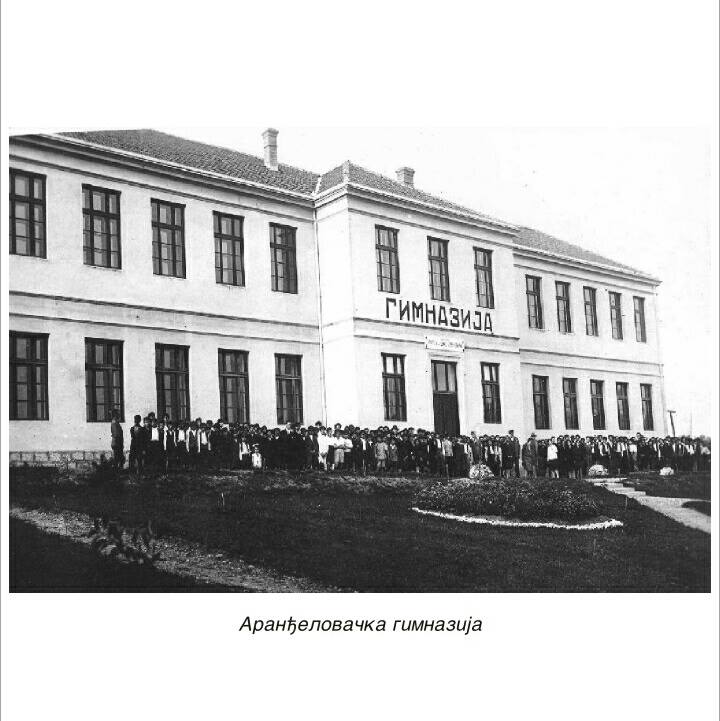 АРАНЂЕЛОВАЦ,АВГУСТ, 2018.САДРЖАЈУвод ........................................................................................................................................................	3Мисија школе .....................................................................................................................................	4Визија школе ......................................................................................................................................	4Приоритетни задаци у школској 2018/19. години ...........................................................	4Полазне основе ..................................................................................................................................	5Услови рада .........................................................................................................................................	6Ученици ................................................................................................................................................	7Организација рада ...........................................................................................................................	9Наставници .........................................................................................................................................	9Планови и програми стручних сарадника и директора школе ..................................	10Планови и програми наставника ..............................................................................................	11Екскурзије ...........................................................................................................................................	11Планови и програми одељењских старешина и одељењских заједница ...............	13Планови и програми ваннаставних активности ................................................................	14Посебни планови и програми васпитно-образовног рада .............................................	14Остали планови и програми ........................................................................................................	15Праћење остваривања и евалуација Годишњег плана рада Школе ..........................	18Тимови у Гимназији за школску 2018/19.  годину ............................................................	181 УВОДГимназија „ Милош Савковић“ у Аранђеловцу основана је Указом Његовог Величанства Краља Александра Карађорђевића  од 03.08.1920. године. Ево како је изгледао тај указ:Школа је саграђена је из фонда дародавца Благоја Јовановића, аранђеловачког трговца као и прилога тадашњих житеља Аранђеловца.Гимназија има традицију дугу 98 годинa и за све време свог постојања пратила је и била активан учесник друштвених, образовних и културних процеса у Аранђеловцу прилагођавајући се потребама времена као и условима и потребама друштва и, пре свега, потребама ученика.Решењем Министарства просвете Републике Србије од 24.05.1994.године о испуњености прописаних услова у погледу школског простора, опреме, наставних средстава и потребног броја наставника и стручних сарадника и довољног броја ученика, гимназија "Милош Савковић" у Аранђеловцу остварује наставни план и програм гимназије друштвено-језичког и природно-математичког смера у  првом, другом, трећем и четвртом разреду.Од школске 2018/19. Гимназија добија сагласност Министарства просвете да отвори два нова смера (општи тип гимназије и смер за ученике надарене за рачунарство и информатику) тј. два нова одељења, тако да ће у наредној школској години Гимназија имати шест уписаних одељења првог разреда.МИСИЈА ШКОЛЕКада говоримо о мисији наше школе, морамо да се осврнемо на време када је школа настајала, тј. почела са радом. Као што је свима познато, она је саграђена 1920. као задужбина Аранђеловчанина Благоја Јовановића и добровољним прилозима и радом тадашњих житеља Аранђеловца. Дакле, мисија Гимназије у Аранђеловцу је још тада трасирана. Првобитна, патриотска идеја била је да то буде школа „у којој ће се школовати деца живих и изгинулих ратника“ (у Првом светском рату) и, наравно, свих који за то буду изразили жељу и способности. Дакле, ослањајући се на сопствене снаге, чувајући традицију, стављајући на прво место ученика и његове реалне потребе, уз активно укључивање у модерне научне и друштвене токове, мисија наше школе постаје јасна – да оспособи ученике, тј. помогне им да се развију у свестране, образоване, самосталне људе (оспособљене да критички мисле и развијају креативност и истраживачки однос према животу) и који су спремни  да успешно наставе школовање негујући радну етику, међусобно поштовање и уважавање различитости и хуманих, трајних људских вредности.ВИЗИЈА ШКОЛЕМи у будућности видимо нашу школу као модерно опремљену институцију, привлачну за ученике, отворену за сарадњу и безбедну средину за све. Она ће бити прилагођена потребама наших ученика тј. потребама које савремено друштво намеће. У њој ће радити компетентни, мотивисани и креативни наставници – по мери ученика. То значи образовање ученика са високим нивоом образовне, социјалне и културне компетенције, који ће се својом одговорношћу и радним навикама укључити у даљи процес образовања и живот у савременом свету.Будућност наше школе је ослоњена на поштовање и неговање традиције дуге 98 (2018.) година са очувањем хуманих и сазнајних вредности које су генерације професора и ученика промовисале и неговале током протеклих скоро 100 година. Приоритетни задаци у школској 2018/19. годиниКонтинуирано праћење и унапређивање области Настава и учење, Ресурси и ЕтосПрипрема и реализовање пројектне наставеПрипрема и реализација изборних предметаАктивније учешће ученика у образовном процесу (посебно у процени свог напретка, кроз диференцирану наставу)Интеракција између ученика у процесу учењаНастава са јасно постављеним циљевима чије је остваривање лакше пратитиИндивидуализована настава у складу са ученичким васпитним и образовним потребама – израда ИОП-аПодизање одговорности ученика и запослених за поштовање прописа школеПовећано присуство родитеља у свим активностима школеЕфикасно праћење промена у напредовању ученика Организовање активности за помоћ ученицимаПомоћ ученицима са проблемима у учењуУнапређивање материјално-технолошких услова (изградња нове зграде школе „Анекса“ на основу урађене пројектне документације )Израда пројектне документације за реконструкцију старе зграде школе и пројекта за фискултурну салу за потребе Гимназије2 ПОЛАЗНЕ ОСНОВЕУ гимназији "Милош Савковић" у Аранђеловцу образовно-васпитни рад обавља се у складу са следећим законским одредбама :Законом о основама система образовања и васпитања ("Службени гласник Републике Србије" број 88/17 )Законом о средњој школи ( "Сл.гласник Републике Србије" број 101/17)Правилником о наставном плану и програму за гимназије (" Службени гласник Републике Србије"-"Просветни гласник" број 1/2009, 13/12 и 31/12)Статутом школеПравилником о цени услуга средње школе ("Службени гласник Републике Србије"број 35/93,72/15 )Правилником о педагошкој норми свих облика образовно-васпитног рада наставника и стручних сарадника у средњој школи ("Службени гласник Републике Србије"-"Просветни гласник" број 23/97 и 2/2000 )Правилником о календару образовно-васпитног рада средњих школа за школску 2018/19 годину ("Службени гласник"-"Просветни гласник" број 10/2018).Правилником о радуПравилником о испитимаПравилником о дисциплинској и материјалној одговорности запосленихПравилником  о организацији и систематизацији пословаПравилима понашања у школиПословником о раду Школског одбораПословником о раду Наставничког већаПословником о раду Савета родитељаПриручник о самовредовањуПравилник о безбедности и здравља на радуРазвојни план школе и Школски програм за период 2018 – 2022.Извештај о реализацији Годишњег програма рада у претходној школској 2017/18. години3 УСЛОВИ РАДА 	Материјални условиГимназија "Милош Савковић" користи свој простор и школско двориште у улици Јосипа Грушовника број 1.Укупна површина школског дворишта простора износи 6482м2.За наставу физичког васпитања школа користи салу Спортског центра “Шумадија”. Школа има 10 учионица и 4 кабинета са укупном радном површином  од 1832 м2.Просторије Школе загревају се из заједничке котларнице која се налази у ОШ “Милан Илић Чича”. Капацитет котлова је још увек довољан да загреје све објекте обе школе, мада се у току јаких мразева у одређеним деловима Гимназије осећа недовољна загрејаност. Стање инсталација у згради је задовољавајуће. Котларница је реконстуисана због извршене гасификације.Употребом рачунара, интернета, пројектора, Smart табле и осталих доступхних ИКТ и наставних средстава наставници покушавају да осавремене наставу и учине је  занимљивијом и приступачнијом свим ученицима.Библиотека представља јединствену галерију књижевних и ликовних дела. Поред уобичајеног садржаја ( око11 400 књига) библиотека је и легат слика бивших ученика и професора Гимназије,  са већим бројем ликовних остварења, али и свечана сала у којој се одржавају школске приредбе, свечаности, књижевне вечери ученика и професора. Кабинет информатике опремљен са 9 персоналних рачунара, два пројектора,  web-камером,ласерским штампачем, једним скенером,клима уређајем. Уз кабинет информатике је припремна просторија опремљена  рачунаром,штампачем и фото-копир апаратом коју користе наставници .Кабинет за стране  језике опремљен 1 рачунарoм  - лаптопом , смарт ТВ-ом, музичким стубом, радио-цд-ом. Користе га наставници страних језика и музичке културе, за редовну , додатну или припремну наставу.*(Од септембра 2018. Кабинет за стране језике ће бити преуређен у кабинет за одељење ученика надарених за рачунарство и информатику. У њој ће бити смештено осам рачунара за ученике и један рачунар за наставника са осталом пратећом опремом. Такође, досадашњи кабинет за математику (мала учионица) биће коришћена као кабинет за поменуто ИТ одељење где ће бити инсталирано седам рачунара за ученике и један лаптоп за наставника)Мултимедијална учионица опремљена са Smart таблом, рачунаром и пројектором.Остале специјализоване учионице и лабораторије омогућавају извођење одређених вежби и експеримената. У њима је омогућен рад ученика у групама, а у неким и рад целог одељења. Такође су опремљени рачунарима и могућношћу коришћења интернета (за математику-1, за психологију -2, библиотека је опремљена са 2 рачунара и штампачем, зборница такође са 2 рачунара и штампачем).  У зборници се такође налази и 5о“ смарт ТВ.... Административна служба (са канцеларијом директора школе) је опремљена са  3 рачунара, једним лаптопом и четири штампача (од којих је један мултифункционалан). Школа поседује и три фото-копир апарата који су увек доступни свима запосленима.Кабинет физике је опремљен са вакуум пумпом, електростатичном машином, стробоскопом, микроталасним одашиљачом и пријемником, ГајгерМилер-овим бројачем, исправљачем 6-24 в, РЦ генератором, два осцилоскопа, манометром, полариметром, телескопом, променљивим кондензатором и отпорником, ЕлектроВари комплетом, спектроскопом, лаптопом, пројектором и другом потребном опремом.У просторијама у којима се одржава настава налазе се неопходна наставна средства. Сала за физичо васпитање задовољава нормативе простора, опреме и наставних средстава али није власништво школе што често онемогућава наставницима одржавање часова и слободних активности и ван редовног распореда часова.УченициБрој ученика по одељењима и разредима:Укупно уписаних ученика у школи (на дан 31.08.) је 504 – 191 мушких и 313 женских ученика.Сви ученици школе уче енглески језик као први страни језик. Kао други страни језик ученици уче француски, шпански и (од ове године) немачки језик, на основу тога који су језик учили у основној школи. Латински јeзик уче сви ученици првог разреда и ученици другог разреда друштвено-језичког смера. Такође је омогућено полагање разредног испита из језика за које школа није у могућности да обезбеди редовну наставу (групе мање од 15 ученика).Верска настава и Грађанско васпитање за ученике првог, другог, трећег и четвртог разреда се изводи као изборна настава по плану и програму Министарства просвете и налази се у редовном распореду часова.Од ове (2018/19.) школске године у гимназије се уводе обавезни изборни програми – предмети. Од шест програма које је школа имала на располагању ученицима су понуђена четири програма и то: Образовање за одрживи развој, Примењене науке, Језик, медији и култура и Уметност и дизајн. При упису у први разред ученици су се опредељивали за два од понуђена четири програма. После коначног изјашњавања број ученика који ће похађати понјуђене програме изгледа овако:На основу броја укупног броја ученика пријављених по сваком програму, Гимназија „Милош Савковић“ ће у шк. 2018/19. години имати 11 нових група, тј. једанаест нових часова које ће предавати заинтересовани професори који имају посебног афинитета и жеље да са ученицима раде нове предмете по новим програмима, на другачији начин, где ће настава бити углавном пројектног типа и где ће ученици (у групама и индивидуално) имати могућности да искажу своје способности и креативност. Уколико међу наставницима који су стално запослени (са пуном нормом) не буде довољно заинтересованих за овај вид наставе, школа ће ангажовати младе кадрове са одговарајућом стручном спремом који поседују довољно ентузијазма и амбиције да поменуте програме у потпуности остваре.4. ОРГАНИЗАЦИЈА РАДА- НаставнициУ Гимназији сви наставници испуњавају услове за рад по  Правилнику о врсти и степену стручне спреме наставника.   Просечан број година радног искуства запослених у настави је 17.75 година, просечан број година радног искуства свих запослених у школи је 17.30. (52 запослених )Наша школа има 40 запослених наставника и 12 ненаставног особља.Подела одељења на наставнике и остала задужења свих запослених у оквиру 40-часовне радне недеље и годишњи фонд за свако задужење дата је у прилогу.Табела: Недељна норма часова:5. ПЛАНОВИ И ПРОГРАМИ СТРУЧНИХ САРАДНИКА И ДИРЕКТОРА ШКОЛЕ- Психолошка служба Психолог Страхиња ТуцаковићУважавајући чињеницу да у овој школској години Гимназија уводи низ озбиљних промена рад психолога биће усмерен на припрему и стучно усавршавање наставника, као и лично стручно усавршавање како унутар установе тако и ван ње.  Те промене се односе на повећан број одељења, увођење два нова смера: ИТ и општи смер, затим промене које се односе на праћење напредовања ученика: стандарде, исходе и компетенције, као и изборне предмете које школа уводи у први разред од ове школске године.  Остаје у приоритетним задацима и рад са ученицима. Наравно сви послови који се тичу планирања и програмирања подразумева послове у којима учествује стручни сарадник. Остали послови у школи а у чијој реализацији учествује психолог су:  1. Тријажа, терапија и саветовање применом савремених техника. Ово подразумева и 2. саветодавни рад са наставницима за појачан васпитно образовни рад. Као и 3. консултације око савремених облика наставе оријентисане на процес учења и самог ученика и подршка променама у правцу интерактивног вођења  часа. 4. Послове у области Заштите од насиља и занемаривања треба обављати континуирано уз бољу евиденцију и анализу, као и сарадњу са надлежним институцијама око тога. 5. Такође, од прошле године установљена процедура у раду Тима за прилагођавање ученика на нову средину биће настављена и усавршена. 6. Стално обавештавање Наставничког већа и Савета родитеља о резултатима рада ових тимова је важан корак у напредовању школе. 7. У оквиру Тима за самовредновање обављаћу послове у оквиру следећих области: настава и учење, Етос, Руковођење и Ресурси. 8. Моје стручно усавршавање биће усмерено у правцу развијања компетенција које се тичу послова које обављам.Детаљан план рада дат је у прилогу.Психолог Јелена КиковићГлобалним планом рада психолога предвиђене области ће се реализовати током школске године и то: Планирање и програмирање образовно-васпитног рада, праћење и вредновање остварених резулттата, рад са наставницима, ученицима, родитељима, сарадња са директором и стручним сарадницима, рад у стучним органима и тимовима. Сарадња са надлежним установама, организацијама, удружењима и јединицом локалне самоуправе. Вођење документације, припрема за рад и стручно усавршавање.Према задужењу од стране директора и поделом послова стручних сарадника радићу на изради Школског програма, координатор сам тима за инклузивно образовање, координатор сам тима за каријерно вођење. Такође ћу водити једну област самовредновања која ће накнадно бити договорена.Акценат мога рада ће и ове године као и до сада бити усмерен на рад са ученицима где примењујем технике и методе гешталт психотерапије.- БиблиотекарЗбог губитка радног времена у настави један број наставника допуњаваће радно време на пословима библиотекара. Као централно место информативне, образовно-васпитне и културно-научне делатности школе, библиотека прикупља, обрађује и даје на коришћење књиге и други библиотечки материјал потребан ученицима и наставницима школе у извршавању задатака и циљева школе и унапређењу наставе. Циљ делатности школске библиотеке је организован и програмиран наставни рад као основ васпитно-образовног процеса.Овако дефинисани циљеви и задаци школске библиотеке остварују се кроз активности библиотекара садржане у  пословима чија је спецификација  дата у прилогу.- Директор школеПоред редовног педагошко-инструктивног рада (са наставницима и ученицима, уз помоћ стручних сарадника) директор ће се старати о законитости рада школе и на обезбеђивању услова за нормалан рад школе. У сарадњи са стручним већима, стручним сарадницима и тимовима за превенцију насиља и прилагођавање, директор ће водити рачуна и о безбедности ученика и запослених у школи, о радној дисциплини и побољшању образовно-васпитног рада свих наставника. Оперативни, детаљни, план рада директора школе налази се у одељку Прилози Годишњег плана рада школе. 6. ПЛАНОВИ И ПРОГРАМИ НАСТАВНИКАРедовна настава ће се у школској 2018/19. години одржавати по законом утврђеном плану и програму за гимназије, утврђеном тј. планираном динамиком, распоредом смена и часова. Глобални планови стручних већа, свих наставника и стручних сарадника дати су у прилогу.Изборна настава се у школи изводи из два обавезна предмета: грађанско васпитање и верска настава, стручно је заступљена а избор ученика је приказан табеларно. Ученици првог разреда су од ове школске године имали могућност да бирају још два изборна програма/предмета. Настава из ових предмета ће се организовати по групама где ће се реализовати одређени модули са пројектима које ће осмислити сами наставници и ученици. Ученици ће бити оцењивани из ових предмета и та оцена ће се рачунати у општи успех ученика. Ученици ИТ – специјализованог одељења за надарене ученике за рачунарство и информатику ове изборне предмете, као и други страни језик моћи ће да похађају као факултативне предмете.За школску 2017/18. год. били су обезбеђени услови за реализацију факултативне наставе из предмета чешки језик. Могућност за извођење наставе чешког језика остаје отворена и зависиће од заинтересованости, тј. броја ученика. Почетни курс чешког језика би се реализовао два пута недељно за ученике сва четири разреда.ЕкскурзијеЦиљ извођења екскурзије је схватање односа српске културе и традиције са једне и других култура и традиција са друге стране, уочавање и усвајање вредности сопствене и културе појединих европских народа као и општих цивилизацијских тековина.Развијање локалног и глобалног идентитета у склопу опште прихваћених система вредности. Проучавање феномена који се тичу наше и суседних земаља, установљавање сличности и разлика, као и уочавање узрочно-последичних веза и односа између тих појаваЗадаци извођења екскурзије су упознавање културно-историјског наслеђа и начина живота и рада људи у појединим крајевима Србије –  за прву и другу годину и европских земаља за трећу и четврту годину.За реализацију/организацију екскурзија су задужена одељењске старешине а стручног вођу екскурзије одређује директор школе (у случају да је директор спречен да иде на екскурзију заједно са одељењским старешинама, он ће стручног вођу изабрати из редова одељењских старешина или наставника који ће га замењивати на екскурзији а који предаје ученицима који иду на екскурзију). За стручног вођу екскурзије може бити именован и руководилац Одељенског већа. У шк. 2018/19. на екскурзију у иностранство – шестодневна екскурзија (пет ноћења у Прагу, са посетама Дрездена, Карлових вари и Братислави), према Годишњем плану и програму за 2017/18. ићи ће ученици треће године. Одељењске старешине треће године су: Марина Ђорђевић, Ненад Божић, Лидија Михајловић и Александар Момчиловић. На екскурзију ће, уколико не буде спречен неким неодложним обавезама према школи ићи и директор школе. Стручни вођа екскурзије биће професор Александар Момчиловић, руководилац одељењског већа трећег разреда. Избор путовања тј. Екскурзије извршили си сами ученици у ораганизацији одељењских старешина а избор најповољније агенције која ће их на екскурзију водити извршио је Савет родитеља. Ове године то ће бити агенција Grand Tours из Новог Сада.Стручни вођа екскурзије је одговоран за организацију, спровођење и остваривање садржаја програма екскурзије, а по повратку он подноси школи извештај о реализацији екскурзије.И у школској 2018/19. години ученици трећег разреда имаће могућност да организују екскурзију у иностранство, бирајући једну од предвиђених дестинација, у договору са одељеским старешинама које су усвојене на седници Наставничког  већа  а које је одобрио Савет родитеља школе. Релације су дате оквирно, тако да постоји могућност да се допуњавају и осмишљавају на начин који ће одговарати образовно-васпитном карактеру екскурзије као и безбедности ученика.Циљ екскурзије је да се ученицима укаже на разноликости и сличности краја кроз које пролазимо. Да се код ученика током путовања стално развија способност посматрања, опажања и уочавања предмета, објеката и појава, да се развија патриотизам, негује солидарност, другарство, колективни дух код ученика, да се развија смисао за лепо, буди љубав према природи, тековинама материјалне и духовне културе.Задаци екскурзије су: проучавање објеката и феномена у природи, развијање интересовања за природу и изграђивање еколошких навика, упознавање начина живота и рада људи различитих крајева, развијање позитивног односа према националним, културним и естетским вредностима, навикама, позитивним социјалним односима, као и схватање значаја здравља и здравих стилова живота..             Планови екскурзија  налазе се у прилогу. На седници Савета родитеља дата је сагласност за програме екскурзија за трећи  разред које је усвојило Наставничко веће на предлог Стручних већа. На седници Савета родитеља од 16.01.2017. на препоруку Одељењских већа и Наставничког већа школе, донета је одлука да се од шк. 2017/18. изводе екскурзије у иностранство само са ученицима трећег разреда. Један од разлога за такву одлуку су велике обавезе матураната (припрема за полагање опште матуре по новом програму, припрема за прославу матуре и честих проблемима са нередовним плаћањем целокупног износа екскурзије до завршетка шк. године...). На истој седници донета је одлука да се и даље не изводе вишедневне екскурзије ученика првог и другог разреда. Препоручују се стручне, добро осмишљене једноденевне екскурзије/излети (Сајам књига, Сајам науке, посета музејима, институтима, културно-историјским споменицима  и знаменитостима, природним лепотама и феноменима у нашој земљи...) са претходно утврђеним циљем и одређеним пројектом....  Наставницима се пружа могућност да са ученицима организују студијска путовања на којима ће употпуњавати своја теоретска знања стечена у школи. Таква путовања су такође могућа  и у оквиру пројектне наставе која ће од ове године бити организована у оквиру изобрних програма који су понуђени ученицима наше школе. Све идеје и планирана путовања и активности наствници ће дати у својим плановима за школску 2018/19. годину.Једнодневни или дводневни излет за раднике школе је традиција коју ћемо поштовати и неговати и у овој школској години. У сарадњи са стручним већем вештина и уметности и  верске наставе и Тима за организацију путовања (у оквиру Етоса) могуће је планирати и једнодневне излете за ученике од I до IV разреда, који би обухватили посете значајним местима и споменицима културе у Србији и иностранству (за наствнике и остале запослене и пензионисане раднике школе).Стручна већа могу планирати и разноразне посет  фестивалима  науке, културним манифестацијама (сајам књига , посета Институту Винча, Народно позориште, Народни музеј и сл.).*Напомена: У најави је и промена Правилника о екскурзијама у иностранство. Директор школе је дужан да о свим променама информише Наставничко веће и поступи према новом правилнику, примењујући све измене које из тог правилника проистичу.Допунска настава  се организује за групе ученика који у савладавању наставних садржаја имају тешкоћа и не постижу задовољавајуће резултате  а који су у складу са новим законским одредбама везаним за редовно евидентирање присуства ученика настави и праћење њиховог напретка (формативно оцењивање).Предметни наставници планирају наставне садржаје, облике и методе рада, а допунска настава се реализује по потреби, по групама и разредима .Планови допунске наставе налазе се у прилогу.Додатна наставаНа основу интересовања ученика а на предлог предметних наставника Наставничко веће доноси одлуку о предметима из којих ће се реализовати додатна настава. Планови додатне  наставе налазе се у прилогу.Припремна настава се  изводи на крају II полугодишта , у јуну или августу месецу за све ученике који су упућени на поправне испите.Број часова припремне наставе зависи од годишњег фонда часова редовне наставе и одлуке наставника. Секције У школи ради више секција.  Поред еколошке секције која је била међу најактивнимаима, у прилогу су такође дати и планови осталих секвија које у школи постоје (драмска, литерарна, лингвистичка, ликовна, музичка, спортске секције, филозофска...). На седници НВ дата је могућност свим наставницима да у оквиру својих већа организују и друге секције за које има интересовања код ученика.Детаљни планови рада дати су у прилогу.7. ПЛАНОВИ И ПРОГРАМИ ОДЕЉЕЊСКИХ СТАРЕШИНА И ОДЕЉЕЊСКИХ ЗАЈЕДНИЦАОдељенске старешине ће поред општих послова и задатака посебну пажњу посветити раду  са одељенском заједницом и сарадњи са родитељима. Одељенске старешине су у своје планове унеле активности проистекле из закључака донетих на основу Екстерног вредновања из 2013. као и Редовног педагшког надзора из 2016., самовредновања и новоусвојеног РПШ-а. То значи да ће се већа пажња посветити раду на индивидуализованој настави, специфичностима одељења, области инклузије и борбе против насиља.8. ПЛАНОВИ И ПРОГРАМИ ВАННАСТАВНИХ АКТИВНОСТИ- Слободне активности ученикаУченици и наставници  наше школе имаће могућност да посете различите културне, уметничке и научне манифестације (нпр. Сајам књига и сајам науке, посета институту „ Винча“ и сл). У оквиру музичке и ликовне секције планиран је и одлазак у Народно позориште у Београду. Овим планом се отвара могућност организовања и многих других организованих путовања која ће увек имати свој образовно-васпитни циљ (у оквиру пројектне наставе из изборних програма такође је могуће организовати путовања и посете знаменитим местима, институцијама и институтима као и манифестацијама које ће допринети развоју критичког мишљења код ученика, испољавању креативности,  разумевању света око нас и спознаји значаја вредности којима располажемо и онога што можемо учинити да те вредности сачувамо). 9. ПОСЕБНИ ПЛАНОВИ И ПРОГРАМИ ВАСПИТНО-ОБРАЗОВНОГ РАДА- Здравствена превенцијаУ оквиру редовне сарадње школе са медицинским центром  и Црвеним Крстом биће реализовани систематски прегледи за ученике, систематски стоматолошки преглед ученика, јесења и пролећна акција давања крви, предавања за ученике на различите актуелне теме.Здравствени центар ће спроводити превентивне мере у области здравствене заштите које се спроводе у школама, одржавањем предавања на тему „ Превенција болести зависности (дрога, пушење, алкохолизам, коцкање, зависност од интернета), борба против насиља, превенција гојазности, превенција кардиоваскуларних болести, , сексуално преносиве болести“.- Каријерно вођењеНагласак рада са ученицима ће бити у области примене одређених тестова и кроз индивидуалне разговоре са ученицима, као и помоћ и упућивање на литературу и сајтове који се тичу уписа на факултет. Тим за каријерно вођење координираће стручни сарадник – психолог Јелена Киковић. - Права дететаГотово све што планирамо у овој години, као и протеклих година, а тиче се права детета, спроводимо кроз већину активности које су обухваћене Годишњим планом рада школе и већ су поменуте, или ће се тек поменути. Зато ћемо на овом месту побројати део активности које се могу наћи у прилозима које се тичу планова других области рада школе, посебно у плану израде ИОП-а.Пре свега основна активност везана за права детета, тиче се информисања ученика у погледу њихових права и начина како да их остваре. Ове активности највише се остварују у оквиру часова Грађанског васпитања, чиме се наставља континуитет образовања које ученици стичу у основној школи. Такође се наставља сарадња са Канцеларијом за младе у Аранђеловцу.Веома широк сегмент права детета обухваћен је и активностима у оквиру плана рада Тима за борбу против насиља, дискриминације и злостављања ... Управо је злостављање и занемаривање деце најактуелнија област дечијих права на којој данас школе раде. Сарадња професора хемије Весне Красић и Славице Ћировић са Црвеним крстом, у сарадњи са Ђачким парламентом дала је задовољавајуће резултате, јер је тај рад пратило велико интересовање и директно учешће ученика. Због тога се и ове године планирају ове и сличне активности на тему људских права. Врло је важна чињеница да се ради о вршњачкој едукацији. Детаљан план дат је у прилогу Црвени крст.- План рада тима за заштиту од насиљаОвај тим ће свој рад базирати као и у протекле две године на протоколу о заштити ученика од насиља. Предстоји обавештавање нових ученика, као и подсећање старих на процедуру предвиђену протоколом. Такође обавештавање родитеља о заштити од насиља мора да буде континуирано и на свим нивоима сарадње, од Савета родитеља, преко родитељских састанака, до индивидуалних разговора директора, сарадника и наставника са њима. У превентивном раду оставићемо отворен простор за неке нове активности. Детаљан план , табеларно ће бити предочен у прилогу.	 Детаљне одреднице, процедуре рада тима одредеђене су  ЗОСОВ-ом.- План рада тима за прилагођавање ученика и наставника на нову школску срединуИ ове године одлучили смо да спојимо ова два тима (за медијацију и прилагођавање) будући да готово исти чланови чине и један и други тим. Наставници који су похађали семинар за медијацију обучавали су се техникама емпатије које ће помоћи да буду ефикаснији у начину на који помажу у проблемима прилагођавања као и решавања сукоба у процесу медијације. Како процењујемо да се ради о сродним активностима логично је да формирамо јединствен тим. Од значаја може да буде и сарадња са ђачким парламентом Детаљан план дат је у прилогу.- План рада школе за повећану доступност образовања   и инклузија деце из осетљивих групаЗа дете и ученика коме је услед социјалне ускраћености, сметњи у развоју, инвалидитета и других разлога потребна додатна подршка у образовању и васпитању, установа обезбеђује отклањање физичких и комуникацијских препрека и доноси индивидуални образовни план.Циљ индивидуалног образовног плана јесте постизање оптималног укључивања детета и ученика у редован образовно-васпитни рад и његово осамостаљивање у вршњачком колективу.Индивидуалним образовним планом утврђује се прилагођен и обогаћен начин образовања и васпитања ученика уз помћ лица које му пружа додатну подршку. Циљеви ИОПа јесу да омогући посебне стандарде постигнућа и прилагођене стандарде за поједине или за све предмете са образложењем за одступање од посебних стандарда; За ученике са изузетним способностима установа доноси индивидуални образовни план, сходно ставу 3. овог члана, осим тачке 3).Индивидуални образовни план у установи доноси педагошки колегијум на предлог стручног тима за инклузивно образовање, односно тима за пружање додатне подршке ученицима из става 3. овог члана.Родитељ, односно старатељ даје сагласност за спровођење индивидуалног образовног плана.У првој години уписа у установу, индивидуални образовни план доноси се и вреднује тромесечно, а у свим наредним годинама на почетку сваког полугодишта.Наставник и васпитач при планирању свог рада у одељењу, односно групи усклађује свој план са индивидуалним образовним планом детета. Спровођење индивидуалних образовних планова прати просветни саветник.Ближа упутства за утврђивање права на индивидуални образовни план, његову примену и вредновање, доноси министар.10. ОСТАЛИ ПЛАНОВИ И ПРОГРАМИ- Програм унапређивања образовно васпитног рада - самовредновањеИ ове школске године стављамо акценат на област  Настава и учење. Формирани тимови за самовредновање ће вредновати и остале области према утврђеном плану. Врло је важно да сви наставници буду информисани о добијеним резултатима и да учествују у планирању активности у акционим плановима за наредну годину како бисмо повећали ефикасност у реализацији свих планираних активности. Подразумева се и редовно информисање родитеља о добијеним резултатима самовредновања.- Програм сарадње са родитељима и друштвеном заједницомПоред уобичајних послова у сарадњи са саветом родитеља, као што је избор нових чланова, опредељени смо да уложимо већи напор за веће укључивање родитеља у рад школе на свим нивоима. Врло је важно да родитељи схвате потребу обнављања  институције Школског динара. Савет родитеља требао би да узме још веће учешће у давању предлога за боље функционисање школе. Ради боље сарадње са локалном самоуправом формиран је и Општински савет родитеља чији је члан и један представник Савета родитеља школе. Да би та функција била у потпуности остварена потребно је још боље информисање родитеља о питањима и проблемима у школи.Поред редовне сарадње која подразумева комуникацију на релацији: одељењски  старешина-родитељ у циљу индивидуализованог приступа ученицима и праћења њиховог напредовања, предвиђа се укључивање родитеља у: организовање ван-наставних активности, предузимање одговарајућих мера у  вези са безбедношћу ученика и запослених, решавање проблема ученика у сарадњи са психологом , одељенским старешином, предметним наставником , директором школе и уопште, учешће у раду и организацији школе појединачно и кроз институције савета родитеља и школски одбор. Редовније обавештавање родитеља о изостанцима ученика и индивидуално и на Савету и узрока тог проблема, верујемо, допринеће и његовом решавању. Јако је важно да и школа и родитељи схвате да су на истом задатку, подизања деце у правцу њихововог најбољег интереса, а ка циљу здравих, зрелих и срећних људи.Детаљан план дат је у прилогу.- Стручни тим за развој школског програмаТоком маја и јуна 2018. године  Стручни актив за израду школског програма урадио је нови Школски програм за период 2018-2019. који је, заједно са Развојним планом школе, усвојен на седници Школског одбора 26.06.2018. Стручни тим за праћење реализације Развојног плана и Школског програма чине:Живорад Игрутиновић, директор школеЈелена Киковић, школски психолог (ШП)Страхиња Туцаковић, стручни сарадник, психолог (РПШ)Радмила Младеновић, проф. математике и рачунарства и информатике (ШП)Славица Ћировић проф. хемије (ШП)Александар Момчиловић проф. физике (РПШ)Љиљана Поповић, проф. енглеског језика (РПШ)Изабрани тим ће редовно пратити њихову реализацију и информисати Педагошки колегијум и директора школе о току реализације и потребама за евентуалне допуне и измене.- Програм стручног усавршавања и  професионалног развоја запослених Стручно усавршавање наставника и стручних сарадника Гимназија планира у складу са потребама и приоритетима образовања и васпитања, приоритетним областима  на основу сагледавања нивоа развијености свих компетенција за професију наставника и стручног сарадника у установи. Планирање стручног усавршавања у 2018/19. је  засновано на областима Предмет и методика наставе, Настава и учење, Подршка ученицима, а према извештају о спољашњем вредновању сачињеном од стране тима евалуатора, као и на основу самовредновања рада школе. На основу индикатора екстерног вредновања из 2013. године и редовног педагошког надзора из 2016. утврђено је да постоје слабости у школи које треба отклонити, па ће се стручно усавршавање одвијати у том правцу, то јест, наставници ће развијати компетенције које су до сада биле слабост школе. То се нарочито односи на индивидуализовану наставу, активирање ученика у процесу учења, посебно у сегменту који се односи на постављање циљева у учењу, подстицање интеракције међу њима, израду индивидуализованих планова и подршка талентованим ученицима и онима којима је потребна помоћ. Потребе и приоритете стручног усавршавања Гимназија такође планира на основу личних планова професионалног развоја наставника и стручних сарадника, резултата самовредновања и вредновања квалитета рада установе, извештаја о остварености стандарда постигнућа, задовољства ученика и родитеља и других показатеља квалитета образовно-васпитног рада.У оквиру пуног радног времена наставник и стручни сарадник треба да планира 68 сати различитих облика стручног усавршавања, од чега је 24 сата планирано за усавршавање ради похађања одобрених програма и стручних скупова, а 44 сата стручног усавршавања унутар школе – интерно, у оквиру планираних развојних активности.У наредној школској години ће приоритет у стручном усавршавању имати компетенције (К1) за Наставну област, предмет и методику наставе у оквиру којих су издвојени одређени семинари одобрени од стране Министарства, а који су налазе у личним плановима професионаланог развоја наставника за 2018/19.  У оквиру К1 ће се усавршавање одвијати у правцу планирања примене различитих метода, техника и облика рада и доступних наставних средстава ради ефикасности наставног процеса  као и унапређивање квалитета свога рада примењујући новостечена знања из области у којима се усавршавао.
У оквиру К2 Настава и учење посебно ћемо се осврнути на реализацију наставе, односно примењивање различитих метода и облика рада. То се нарочито односи на индивидуализовану наставу, активирање ученика у процесу учења посебно у сегменту који се односи на постављање циљева у учењу, подстицање интеракције међу њима, израду индивидуализованих планова....У оквиру компетенције К3 која се односи на Подршку развоју личности ученика, посебна пажња ће бити посвећена индивидуализованој настави која се односи на надарене ученике. У том смислу ће се наставници и стручни сарадници усавршавати  у стицању вештине у планирању различитих активности којима ангажује све ученике уважавајући њихове индивидуалне разлике у социјалном и емоционалном развоју, у упознавању различитих врста мотивације и начина мотивисања ученика; планирању и усклађивању свог рада са психофизичким и развојним карактеристикама ученика  прихватајући ученика као личност у развоју.Лични планови професионалног усавршавања наставника садрже конкретне семинаре које су предвидели за ову школску годину у оквиру стручног усавршавања, као и семинаре, трибине, приказе књиге, чланка, организовање угледноих часова, присуствање таквим часовима и остале активности које предузима школа у оквиру свог развојног планирања.- Сарадња са окружењемВерујемо да постоје многе фирме, предузећа и организације које препознају свој интерес а имају  жељу и добру вољу да помогну Гиманзији. Општина је исказала опредељење да уложи у побољшање услова учења и рада у нашој установи, па са разлогом гајимо наду да ће се њихове намере остварити и у овој години. Ову сарадњу унапредићемо и већом сарадњом са медијима, са производним фирмама у окружењу и основним и средњим школама. 
Биће потребна посебна и живља сарадња са Министарством просвете због рационализације радних места у покушају да што већи број запослених заштитимо од отпуштања или статуса технолошких вишкова. У том смислу врло је битна и сарадња са другим школама у окружењу.  Све институције које сарађују са школом биће посебно контактиране са наше стране око свих питања која се тичу бољег квалитета рада, квалитетније услуге и бржег напредка ученика. Детаљан план дат је у прилогу.- Промоција рада школеИ ове године промоцијом школе ће се бавити сви запослени у школи, нарочит директор  и стручни сараници уз помоћ Ученичког парламента, Школског одбора и Савета родитеља. Све активности ће бити усмерене на промовисање школе преко градских медија, истичући увек у први план постигнућа наших ученика који представљају најбољу промоцију школе и читаве средине.  11. ПРАЋЕЊЕ ОСТВАРИВАЊА И ЕВАЛУАЦИЈА ГОДИШЊЕГ ПЛАНА РАДАОстваривање Годишњег плана рада за 2018/19. год. ће пратити тим: Момчиловић Александар, Страхиња туцаковић и Ћировић Славица . Подаци које ће овај тим прикупљати биће коришћени за израду извештаја на крају школске 2018/19. год. а тромесечне извештаје подносе директору школе.12. ТИМОВИ У ГИМНАЗИЈИ МИЛОШ САВКОВИЋ ЗА ШКОЛСКУ: 2018/19. ГОДИНУПоред постојећих стручних већа у школској 2018/19. Години у Гимназији „Милош Савковић“ биће формирани и радити следећи стручни активи и тимови:Стручни актив за развојно планирање (и праћење реализације Плана)Стручни актив за развој Школског програма (и реализацију Програма)Тим за инклузијуТим за самовредновање квалитета рада ШколеТим за заштиту од дискриминације, насиља, злостављања и занемаривањаТим за етос и руковођење школомТим за каријерно вођење и саветовањеТим за ресурсеТим за подршку ученицима и наставницима и прилагођавање на школску срединуТим за психолошко-кризне интервенцијеТим за заштиту и очување животне срединеТим за постигнућа ученикаГодишњи план рада Школе усвојен је на седници Школског одбора одржаној 05.09.2018.Председник Школског одбора,Душан ОбрадовићУ име Његовог ВеличанстваПЕТРА IПо милости Божјој и вољи народној Краља Срба, Хрвата иСловенацаМИАЛЕКСАНДАР НАСЛЕДНИК ПРЕСТОЛА	На предлог Нашег Министра Просвете и по саслушању Нашег Министарског Савета, а на основу чл. 4. Закона о средњим школама, решили смо и решавамо:	Да се у Аранђеловцу отвори државна четвороразредна нижа средња школа.	Наш Министар Просвете нека изврши овај указ.	3. августа 1920. г. У Београду										АЛЕКСАНДАР, с.р.Министар Просвете,	Св. Прибићевић, с.р.							Разред и одељењеБрој ученикаБрој ученикаБрој ученикаОдељењски старешинаРазред и одељењеМушкиЖенскиУкупноОдељењски старешинаI1 друштвено-језички смер141630Милена БогићевићI2 друштвено-језички смер102030Марија МладеновићI3 природно-математички101525Далибор ДелибашићI4 природно-математички101424Јовица СпасићI5  општи тип/смер гимназије102030Весна КрасићI6 ИТ смер (надарени ученици)9615Ана НиколићУкупно ученика6391154Разред и одељењеБрој ученикаБрој ученикаБрој ученикаБрој ученикаОдељенски старешинаРазред и одељењеМушкиЖенски Женски УкупноОдељенски старешинаII1 друштвено-језички смер10192929Луковић ЈеленаII2 друштвено-језички смер14152929Маријана ВурдељаII3 природно-математички11193030Обрадовић ДушанII4 природно-математички5253030Кухаровић МаријаУкупно ученика4077118118Разред и одељењеБрој ученикаБрој ученикаБрој ученикаОдељенски старешинаРазред и одељењеМушкихЖенских УкупноОдељенски старешинаIII1 друштвено-језички смер121931Марина ЂорђевићIII2 друштвено-језички смер92029Ненад БожићIII3 природно-математички112031Лидија МихајловићIII4 природно-математички121830Момчиловић АлександарУкупно ученикa4477121Разред и одељењеБрој ученикаБрој ученикаБрој ученикаОдељенски старешинаРазред и одељењеМушкихЖенских УкупноОдељенски старешинаIV1 друштвeно-језички смер111627Медић БранкицаIV2 друштвено-језички смер71926Поповић ЉиљанаIV3 природно-математички смер161329Младеновић РадмилаIV4 природно-математички смер101929Ћировић СлавицаУкупно ученика4367111ОдељењеВерска наставаГрађанско васпитањеI1237I2246I3204I4195I51911I6150II11118II2290II3300II4237III1238III21613III3229III4300IV11710IV2197IV31514IV41613Укупно372132ИЗБОРНИ ПРОГРАМБРОЈ УЧЕНИКАБРОЈ ФОРМИРАНИХ ГРУПАОбразовање за одрживи развој422Примењене науке512Језик, медији и култура1074Уметност и дизајн763ПредметБрој часова у току недеље по разредимаБрој часова у току недеље по разредимаБрој часова у току недеље по разредимаБрој часова у току недеље по разредимаБрој часова у току недеље по разредимаБрој часова у току недеље по разредимаУкупноПредметIIIIIIIIIIIIVУкупноСрпски  језик и књижевност24241414161872Енглески језик12121010141248Француски језик88444420Шпански језик44444416Немачки језик4400004Латински језик10104414Устав и права грађана44Социологија1010Психологија888Филозофија81018Историјa12128810636Географија121288828Биологија10108810634Математика2525161614156Физика12121010101446Хемија121210106432Рачунарство и информатика33331212
121269Музичка култура6644212Ликовна
култура55442213Физичко васпитање1212888836Верска настава66444418Грађанско васпитање2211126Укупно209209137137133121600РазредРелацијаЗнаменитостиВремеIIIАранђеловац-Солун-Атина-Коринт-Епидаурус-Микена-Делфи- Метеори-Микена , Атина, Акропољ, Делфи, МетеориСептембар - Октобaр IIIА
анђеловац-Венеција-Фиренца-Пиза-Сијена-Верона-Падова-ТрстМост уздаха, Трг светог Марка, Катедрала у Фиренци, Криви торањ у Пизи и Јулијина кућа у ВерoниСептембар - Октобaр IIIАранђеловац-Праг-Карлове Вари-Дрезден (прихваћено од стране ученика и родитеља)Краљев дворац, Катедрала Св. Вита, Златна улица,Карлов мост,Карлов универ
итет, бања Карлове вари, знаменитости ДрезденаСептембар - Октобар